Publicado en Madrid el 10/01/2024 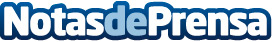 Las cinco claves para tener el armario o vestidor perfecto según MenamobelOrganización eficiente, soluciones de almacenaje, iluminación, decoración y sacar el máximo partido de cada rincón es fundamental para tener el almacenaje perfectoDatos de contacto:MenamobelMenamobel916 08 38 31Nota de prensa publicada en: https://www.notasdeprensa.es/las-cinco-claves-para-tener-el-armario-o Categorias: Interiorismo Madrid Consumo Hogar Mobiliario http://www.notasdeprensa.es